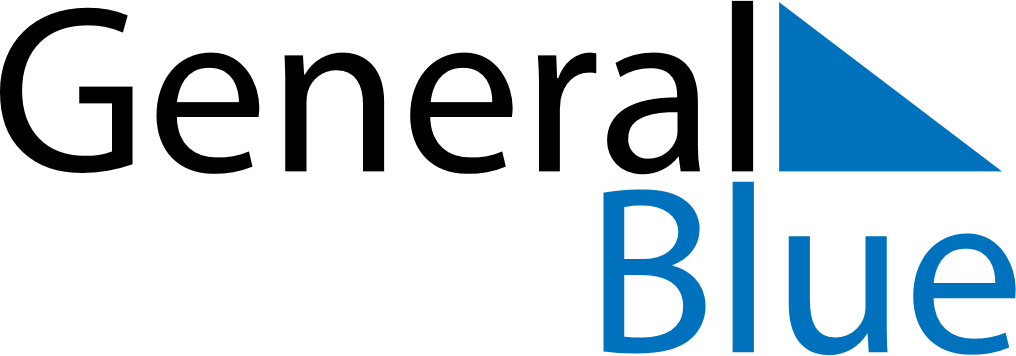 2022 - Q2Cocos Islands 2022 - Q2Cocos Islands 2022 - Q2Cocos Islands 2022 - Q2Cocos Islands 2022 - Q2Cocos Islands 2022 - Q2Cocos Islands AprilMONTUEWEDTHUFRISATSUNApril123April45678910April11121314151617April18192021222324April252627282930AprilMayMONTUEWEDTHUFRISATSUNMay1May2345678May9101112131415May16171819202122May23242526272829May3031JuneMONTUEWEDTHUFRISATSUNJune12345June6789101112June13141516171819June20212223242526June27282930JuneApr 6: Self Determination DayApr 18: Easter MondayApr 25: Anzac DayMay 2: Hari Raya Puasa